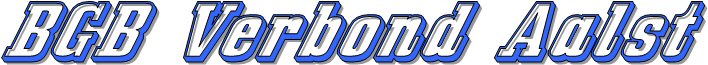 Algemene vergadering van 15 mei 2014 in B.C. WelkomAfwezige clubs: De Poort – Engelse Hoek – Enjoy – Welkom Liedekerke - StrokapellekenNaamafroeping clubsNieuwe clubs voor het seizoen 2014-2015:
- Red Roos Asse
- ’t Exterken Moorsel
- Corner RoosdaalBespreking kampioenschappen & prijsuitreiking
We willen iedereen bedanken voor de talrijke deelname aan de kampioenschappen.
We betreuren evenwel het grote aantal forfaits op zowel de schiftingsdagen als op de finaledagen. Zoals in onze reglementen voorgeschreven wordt hiervoor ook boete aangerekend.Boetes
Deze worden in de toekomst per brief meegegeven op de algemene vergadering aan de verantwoordelijke van de clubVergadering GVA van 15/03/2014
Op zaterdag 15/03/14 was er een vergadering gepland waarbij iedereen voorstellen en/of aanpassingen kon doorgeven voor wat betreft de zaterdagcompetitie.
Welke zouden de aanpassingspunten zijn voor volgend seizoen:
- zaterdagreeksen  totaal 5 reeksen (1-2-3-4-5)
reeksen 4 en 5 : reeksen voor de lagere clubs waarbij maar max. 1 speler van ere / nationaal mag meespelen, men mag wel meerdere ere- of nationale spelers op zijn lijst hebben staan maar telkens maar max. 1 iemand spelen
nieuwe clubs met méér dan 1 ere / nationale speler worden meteen terecht in reeks 3
- kampioenschappen:
spelen in de reeks waarin je speelt
ere / nationale spelers die minder dan 10 matchen gespeeld hebben moeten zich inschrijven in de OPEN reeks
OPEN reeks is dus voor ere / nationale spelers met minder dan 10 matchen maar ook voor elke andere speler, men mag zich dus altijd 2x inschrijven (reeks waarin men speelt en de OPEN reeks)Ploegeninschrijving – indienen spelers- en ploegenlijsten  27/06/2014 van 20u-22uTransferdag  31/05/2014 van 19u tot 24u
Na 31/05  altijd D4 tenzij het een nieuwe speler isUitleg transfers BGB Aalst – GVAAanbesteding Kampioenschap Oost-Vlaanderen
Geïnteresseerde clubs die het Kampioenschap Oost-Vlaanderen willen inrichten, moeten op 27/06 (ploegeninschrijving), enveloppe indienen voor de inrichting van het Kampioenschap Oost-Vlaanderen. Na 22u zal de hoogst biedende club bekend gemaakt worden.Uitdelen boekjes + formulierenEinde